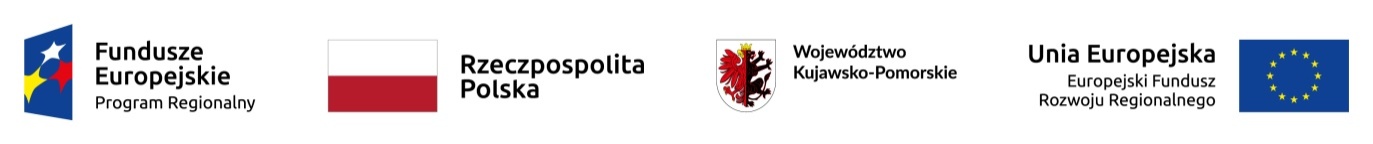 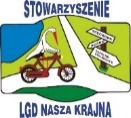 Załącznik nr 2 do Zapytania ofertowegoz dnia 7 marca 2022 r. ……………………………………..……………………………………..……………………………………..……………………………………..Dane Wykonawcy			                              …………………………………									Miejscowość, dataOŚWIADCZENIE O BRAKU POWIĄZAŃ KAPITAŁOWYCH LUB OSOBOWYCH	Oświadczam, że nie posiadam żadnych powiązań kapitałowych lub osobowych z Zamawiającym.	Przez powiązania osobowe lub kapitałowe rozumie się wzajemne powiązania między Zamawiającym, lub osobami upoważnionymi do zaciągania zobowiązań w jego imieniu, lub osobami wykonującymi w jego imieniu czynności związane z przeprowadzeniem procedury wyboru Wykonawcy, a Wykonawcą, polegające w szczególności na:• uczestniczeniu w spółce jako wspólnik spółki cywilnej lub spółki osobowej, • posiadaniu co najmniej 10% udziałów lub akcji, o ile niższy próg nie wynika z przepisów prawa, • pełnieniu funkcji członka organu nadzorczego lub zarządzającego, prokurenta, pełnomocnika, • pozostawaniu w związku małżeńskim, w stosunku pokrewieństwa lub powinowactwa w linii prostej, pokrewieństwa drugiego stopnia lub powinowactwa drugiego stopnia w linii bocznej lub w stosunku przysposobienia, opieki lub kurateli.									…………………………….